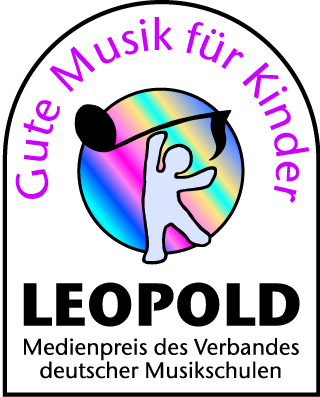 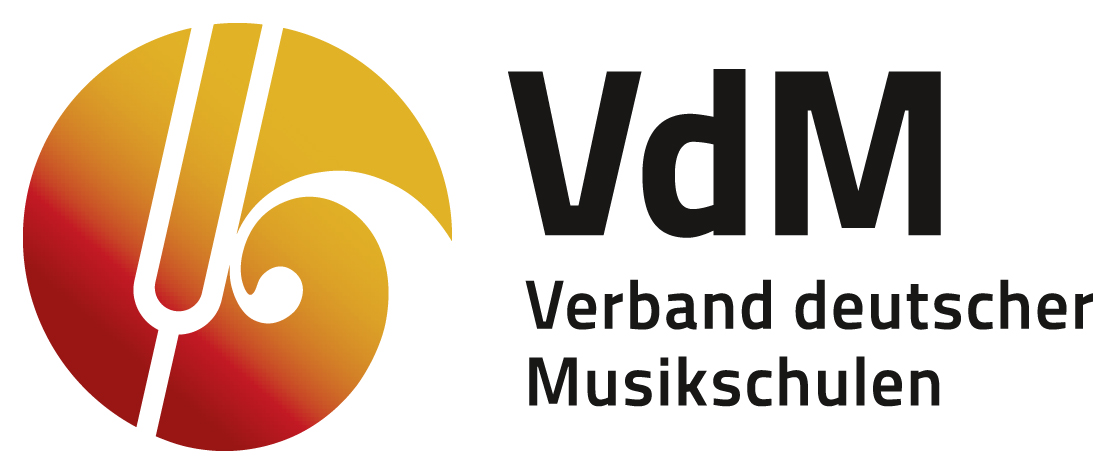 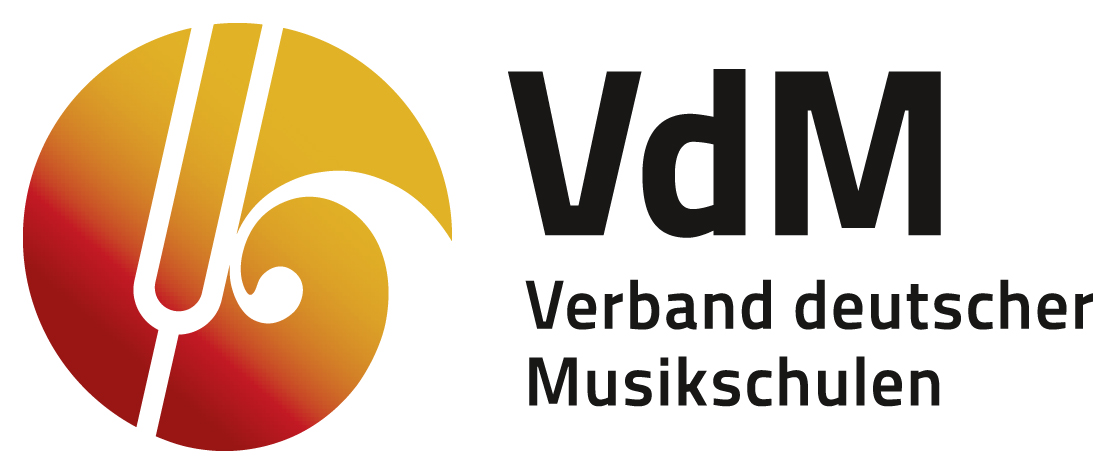 An denVerband deutscher Musikschulen e.V.Claudia Wanner	 Plittersdorfer Straße 93	per Fax: 0228/95706-3353173 Bonn	per E-Mail: presse@musikschulen.dePresseakkreditierungzur Verleihung des 12. Medienpreises LEOPOLD am 27. September 2019 in KölnWDR-Funkhaus am Wallrafplatz (Wallrafplatz 5, 50667 Köln)Ich möchte im Rahmen der Verleihung des LEOPOLD an	der Aufführung des Jazzkrimis „Vom Blues zum Groove - die unglaubliche Geschichte des Duke Elligator“ mit der Verleihung des Sonderpreises POLDI der KinderjuryFreitag, 27. September 2019, 11.00 UhrWDR Funkhaus, Klaus-von-Bismarck-Saal	der Verleihung des Medienpreises LEOPOLD	Freitag, 27. September 2019, 14.00 Uhr	WDR Funkhaus, Kleiner Sendesaalteilnehmen.Name, Vorname:	Medium:	Redaktion:	Straße:	PLZ, Ort:	Telefon: Fax:	E-Mail:		Ich bitte um Kontaktaufnahme. 		Bitte senden Sie mir  Unterlagen per E-Mail.Ort, Datum	Unterschriftgefördert vom	Kulturpartner   					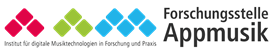 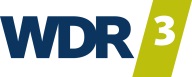 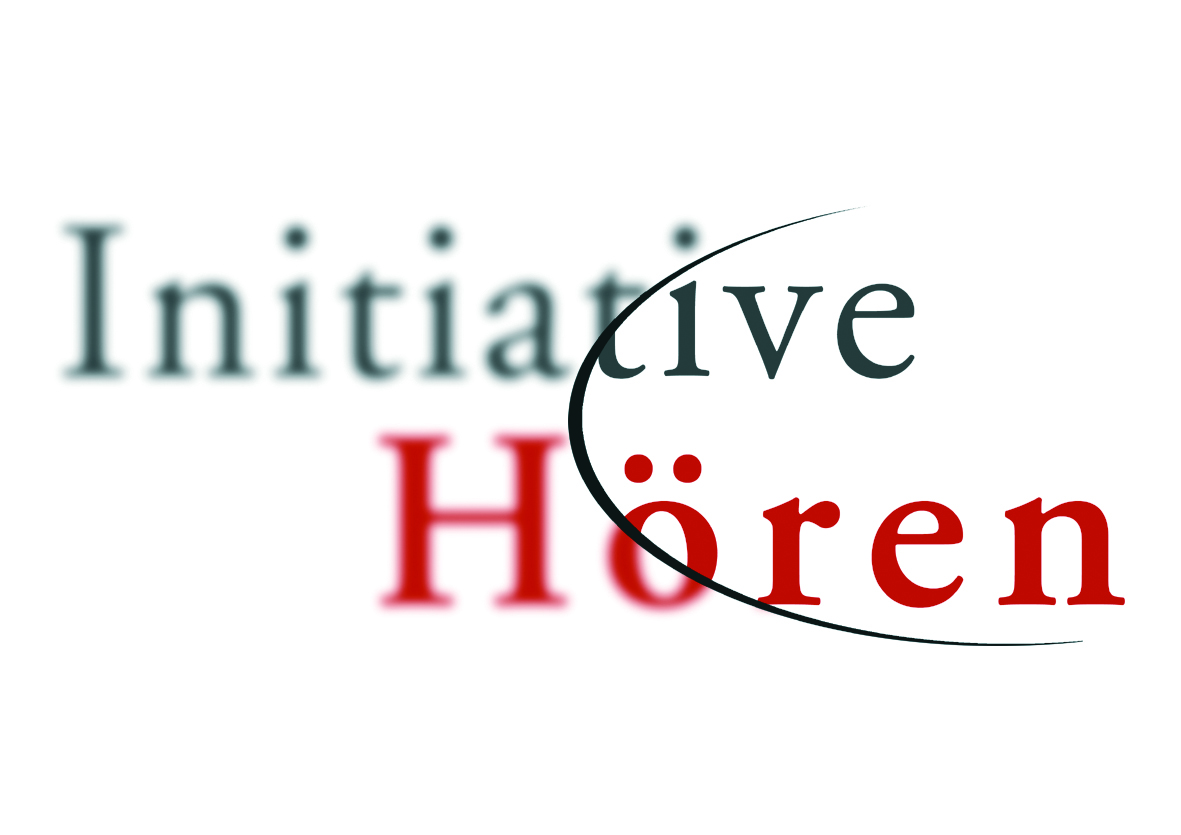 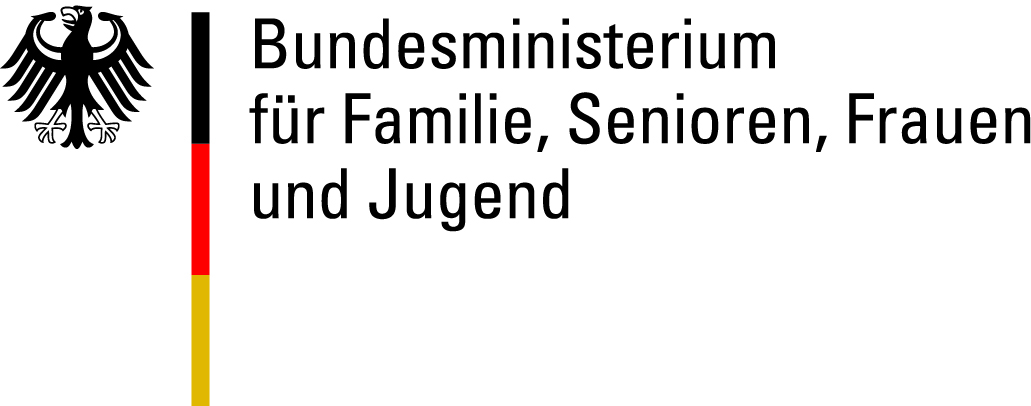 